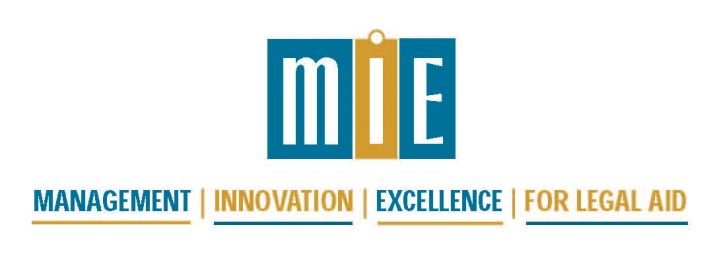 Supervising Legal Work TrainingApril 27, 28 and 29, 2020Indianapolis, IN   Omni Severin Hotel*Trainer’s Meeting April 26th at 7 pm*Monday April 27Monday April 278:00 – 9:00 amRegistration,  Breakfast9:00 – 9:45 amMaterials:  Tab 2Large Group:  Welcome and Introduction to the Training, Your Facilitators & Small Groups.  Opening Remarks: The Supervisor’s RoleEric Mittelstadt, Director of Programs, MIE9:45 – 10:00 amBreak10:00 – 11:30 am Tab 2Small Groups: Introductions, Goals for Training, Challenges you Face11:30 am - 1:00 pmLunch, on your own1:00 - 1:45 pmTab 3Large Group:Supervision Systems and making your CMS work for you1:45 – 2:00 pmBreak2:00 – 3:15 pm Tab 3Small Group:Supervision Systems Exercises and Discussion3:15 – 3:30 pmBreak3:30 – 5:15 pmTab 4Large Group:Supervising a Diverse Workforce                                              *Homework Assignment, Review Tomorrow’s Role Plays*6:00 pm  Meet at the Severin Bar to socialize and make dinner plans.6:00 pm  Meet at the Severin Bar to socialize and make dinner plans.Tuesday April 28Tuesday April 288:00 - 9:00 amBreakfast9:00 – 9:45 amTab 5Large Group:  Lecture and Demonstrations: Performance Feedback and Evaluation9:45 – 10:00 amBreak 10:00 am – 12:00 pmTab 5Small Groups: Performance Feedback Discussion and Exercises 12:00 - 1:30 pmLunch, on your own1:30 - 2:00 pmTab 6Large Group:Workplan Presentation2:15 – 2:30 pmBreak  	2:30 - 3:45 pmTab 6Small Groups: Workplan Exercises3:45 – 4:00 pmBreak4:00 – 5:15 pmTab 7Large Group: Designing and Managing ProjectsWednesday April 29Wednesday April 298:00 – 9:00 amBreakfast9:00 - 10:00 amTab 7Small Group:  Project Management Exercises and Discussion10:00 – 10:50 amTab 8Small Group:Leadership Discussion and Exercises10:50 – 11:00 amBreak11:00 - 12:00 amSmall Groups: Supervision in the Real World Roundtable12:00 - 12:15 pmBreak, Granola Bars, Fruit and Drinks Provided, for now or on the plane.12:15 - 1:00 pmTab 8Large Group:Leading Change, taking it home and making a difference!  